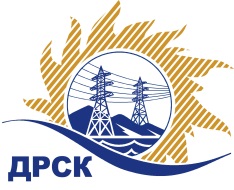 Акционерное Общество«Дальневосточная распределительная сетевая  компания»Протокол № 124/МТПиР -ВПзаседания закупочной комиссии по выбору победителя по открытому запросу предложений на право заключения договора на поставкуЛот № 1 «Трансформаторы напряжения (антирезонансные)».Закупка 104 раздел 1.2, 2.2.2. ГКПЗ 2017    ЕИС № 31604484886 (МСП)          ПРИСУТСТВОВАЛИ: члены постоянно действующей Закупочной комиссии АО «ДРСК»  2-го уровня.ВОПРОСЫ, ВЫНОСИМЫЕ НА РАССМОТРЕНИЕ ЗАКУПОЧНОЙ КОМИССИИ: Об утверждении результатов процедуры переторжки.Об итоговой ранжировке заявок УчастниковО выборе победителя запроса предложенийРЕШИЛИ:По вопросу № 1Признать процедуру переторжки состоявшейся.Утвердить окончательные цены заявок участников.По вопросу № 2       Утвердить итоговую ранжировку заявок Участников По вопросу № 3          Признать Победителем открытого запроса предложений на право заключения договора Лот №1 «Трансформаторы напряжения (антирезонансные)» участника, занявшего первое место в итоговой ранжировке по степени предпочтительности для заказчика ООО "Энергия-М" (182113, г. Великие Луки, ул. Строителей, д. 10) на условиях: стоимость заявки  5 775 000,00 руб. без НДС (6 814 500,00 руб. с учетом НДС). Срок завершения поставки: до 30.04.2017 г.Условия оплаты: в течение 30 календарных дней с даты подписания товарной накладной (ТОРГ-12). Гарантийный срок: 5 лет с момента ввода в эксплуатацию, но не более 5,5 лет после поставки.Предложение действительно до 10 апреля 2017 г.Чуясова Е.Г.397-268город  Благовещенск«18» января 2017 года№п/пНаименование Участника закупки и его адресОбщая цена заявки до переторжки, руб. без НДСОбщая цена заявки после переторжки, руб. без НДСООО "Энергия-М" (182113, г. Великие Луки, ул. Строителей, д. 10)5 775 000,00 5 775 000,00 2.ООО "ВЭО" (680000, г. Хабаровск, ул. Дзержинского, 65, оф. 512)6 345 000,00 6 345 000,00 Место в итоговой ранжировкеНаименование и адрес участникаЦена заявки до переторжки без НДС, руб.Окончательная цена заявки без НДС, руб.1 местоООО "Энергия-М" (182113, г. Великие Луки, ул. Строителей, д. 10)5 775 000,00 5 775 000,00 2 местоООО "ВЭО" (680000, г. Хабаровск, ул. Дзержинского, 65, оф. 512)6 345 000,00 6 345 000,00 Ответственный секретарь Закупочной комиссии: Елисеева М.Г. _____________________________